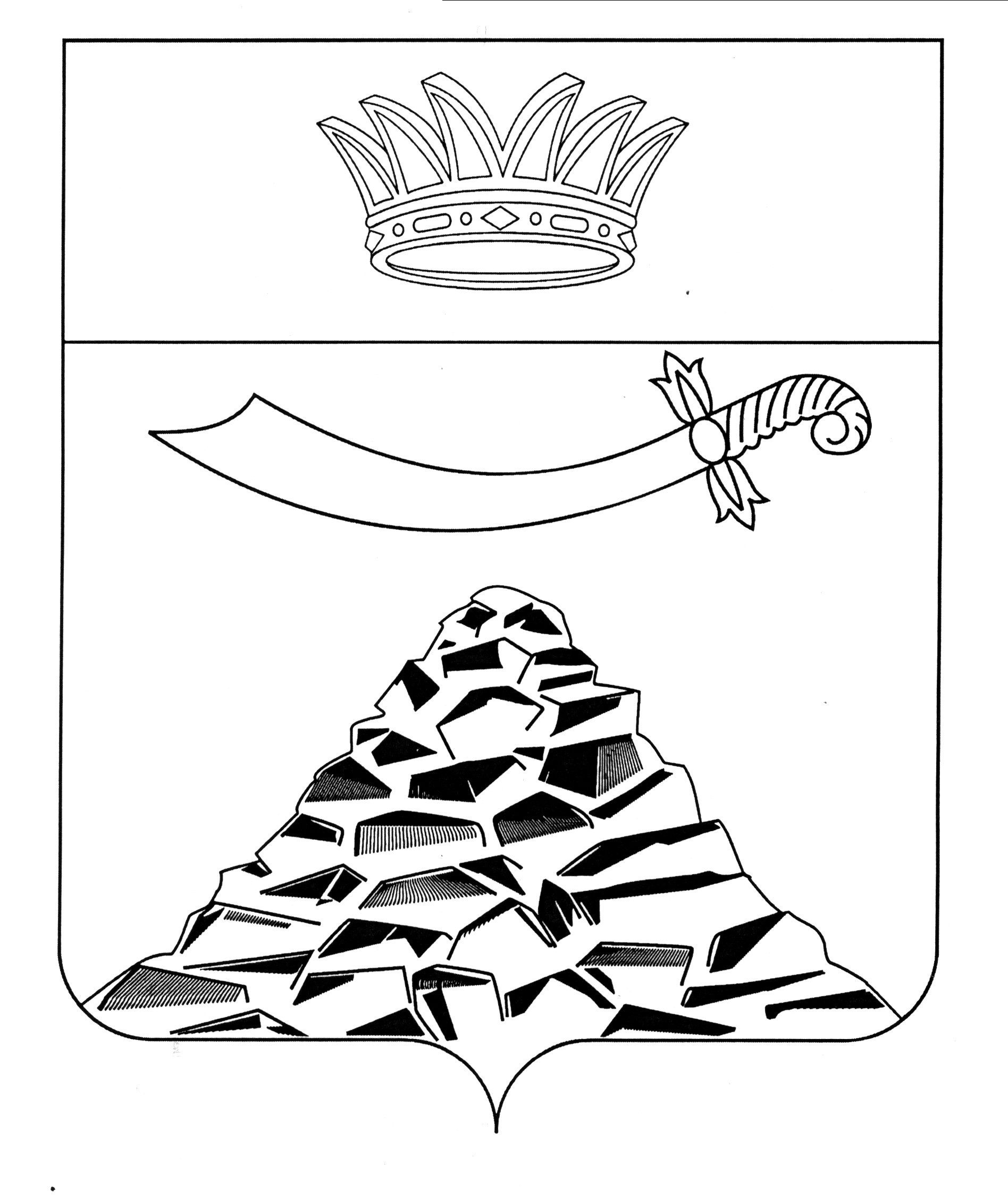 ПОСТАНОВЛЕНИЕАДМИНИСТРАЦИИ МУНИЦИПАЛЬНОГО ОБРАЗОВАНИЯ 
«ЧЕРНОЯРСКИЙ РАЙОН»АСТРАХАНСКОЙ ОБЛАСТИот 25.08.2020г._№ 167_         с. Черный ЯрОб организации бесплатного горячего питанияобучающихся по образовательным программамначального общего образования          На основании Федерального закона от 01.03.2020 N 47-ФЗ "О внесении изменений в Федеральный закон "О качестве и безопасности пищевых продуктов" и статью 37 Федерального закона "Об образовании в Российской Федерации", постановления Правительства Астраханской области от 22.08.2020 №382-П «О Порядке предоставления и распределения в 2020 году субсидий из бюджета Астраханской области муниципальным образованиям Астраханской области на софинансирование мероприятий по организации бесплатного горячего питания обучающихся, получающих начальное общее образование в муниципальных образовательных организациях, расположенных на территории Астраханской области, в рамках подпрограммы «Психофизическая безопасность детей и молодежи» государственной программы «Развитие образования Астраханской области», в целях организации бесплатного горячего питания обучающихся по образовательным программам начального общего образования в муниципальных образовательных организациях МО «Черноярский район», администрация муниципального образования «Черноярский район»ПОСТАНОВЛЯЕТ:Утвердить прилагаемый перечень мероприятий по организации в 2020 году бесплатного горячего питания обучающихся, получающих начальное общее образование в муниципальных образовательных организациях, расположенных на территории муниципального образования «Черноярский район», готовность в которых к обеспечению горячим питанием подтверждена Управлением Федеральной службы по надзору в сфере защиты прав потребителей и благополучия человека по Астраханской области по состоянию на 15 июля 2020 года, обеспечивающих охват 100 процентов от числа таких обучающихся.Директорам муниципальных образовательных организаций, создавших условия для организации горячего питания обучающихся в соответствии с санитарно-гигиеническими требованиями к организации  питания обучающихся в общеобразовательных организациях и другими требованиями к организации питания обучающихся, установленными нормативными правовыми актами Российской Федерации, подтвержденных Управлением Федеральной службы по надзору в сфере защиты прав потребителей и благополучия человека по Астраханской области  по состоянию на 15 июля 2020 года, организовать бесплатное горячее питание 1 раз в день для 100 процентов обучающихся по образовательным программам начального общего образования с 01.09.2020.Установить среднюю стоимость горячего питания не более 50,53 (пятьдесят рублей пятьдесят три копейки) рублей в день на одного обучающегося по образовательной программе начального общего образования.Финансирование расходов, связанных с обеспечением бесплатного горячего питания обучающихся по образовательным программам начального общего образования осуществляется за счет бюджетных ассигнований федерального бюджета, бюджета Астраханской области и средств бюджета МО «Черноярский район».Признать утратившими силу постановления администрации МО «Черноярский район»: - от 29.12.2015 г. № 460 «Об утверждении Положения о предоставлении бесплатного питания отдельным категориям обучающихся муниципальных бюджетных общеобразовательных учреждений МО «Черноярский район»;      - от 05.10.2018 г. № 245 «О внесении в постановление администрации МО «Черноярский район» от 29.12.2015 № 460 «Об утверждении Положения о предоставлении бесплатного питания отдельным категориям обучающихся муниципальных бюджетных общеобразовательных учреждений МО «Черноярский район»;              - от 20.05.2019 г. № 130 «О внесении в постановление администрации МО «Черноярский район» от 29.12.2015 № 460 «Об утверждении Положения о предоставлении бесплатного питания отдельным категориям обучающихся муниципальных бюджетных общеобразовательных учреждений МО «Черноярский район».Начальнику организационного отдела администрации муниципального образования «Черноярский район» (О.В. Сурикова) разместить настоящее постановление на официальном сайте администрации муниципального образования «Черноярский район». Настоящее постановление вступает в силу с 01.09.2020.  Контроль за исполнением настоящего постановления возложить на    заместителя главы администрации МО «Черноярский район»   Т.А. Буданову.        Глава района                                                                        Д.М. Заплавнов                                                                                                                                          УТВЕРЖДЕН:постановлением администрации 	муниципального образования                                                                                                                                         «Черноярский район»                                                                                                                                        от 25.08.2020 г. № 167Перечень мероприятий по организации в 2020 году бесплатного горячего питания обучающихся, получающих начальное общее образование в муниципальных образовательных организациях, расположенных на территории муниципального образования «Черноярский район», готовность в которых к обеспечению горячим питанием подтверждена Управлением Федеральной службы по надзору в сфере защиты прав потребителей и благополучия человека по Астраханской области по состоянию на 15 июля 2020 года, обеспечивающих охват 100 процентов от числа таких обучающихся№п/пМероприятиеОтветственный исполнительСрок исполнения1Внесение изменений в решение Совета МО «Черноярский район» от 05.12.2019 №49 «О бюджете муниципального образования «Черноярский район» на 2020 год и плановый период 2021-2022 годов», предусматривающих бюджетные ассигнования на исполнение расходного обязательства по организации бесплатного горячего питания обучающихся, получающих начальное общее образование  в муниципальных образовательных организациях муниципального образования «Черноярский район», в целях софинансирования которого предоставляется субсидия из бюджета Астраханской областиадминистрация МО «Черноярский район»до 31.08.20202Заключение соглашения с министерством образования и науки Астраханской области о предоставлении субсидии из бюджета Астраханской областиадминистрация МО «Черноярский район»до 01.09.20203Разработка, утверждение и согласование с Управлением Федеральной службы по надзору в сфере защиты прав потребителей и благополучия человека по Астраханской области менюруководители образовательных организацийдо 31.08.20204Пересмотр режима учебных занятий с увеличением количества перемен между уроками для обеспечения охвата бесплатным горячим питанием обучающихся по образовательным программам начального общего образованияруководители образовательных организацийдо 28.08.2020